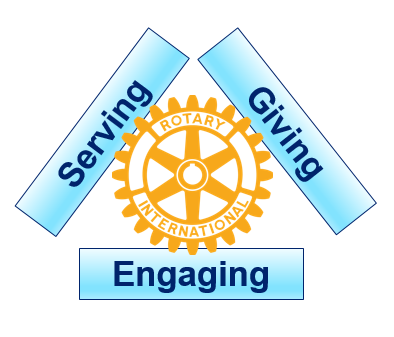 District Governor’s Leadership Circle NominationRotarian 									has:recruited a new membercontributed at least $100 to the Rotary Foundation of Rotary Internationalparticipated in at least one service project.Therefore, the Rotary Club of nominates her/him for membership in the District Governor’s Leadership circle.Club President’s SignatureClub President’s Name (printed)Date